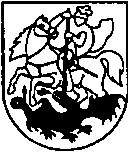 LIETUVOS RESPUBLIKOSPRIENŲ RAJONO SAVIVALDYBĖS TARYBASprendimasDĖL PRIENŲ RAJONO SAVIVALDYBĖS TARYBOS 2008 M. KOVO 27 D. SPRENDIMO NR. T3-83 „DĖL VIETINĖS RINKLIAVOS UŽ KOMUNALINIŲ ATLIEKŲ SURINKIMĄ IŠ ATLIEKŲ TURĖTOJŲ IR ATLIEKŲ TVARKYMĄ NUOSTATŲ PATVIRTINIMO“PAKEITIMO2010 m. gruodžio 23 d. Nr. T3-282PrienaiVadovaudamasi Lietuvos Respublikos vietos savivaldos įstatymo 6 straipsnio 2 punktu, Lietuvos Respublikos rinkliavų įstatymo 12 straipsniu, Prienų rajono savivaldybės taryba n u s p r e n d ž i a: 1. Pakeisti Prienų rajono savivaldybės vietinės rinkliavos už komunalinių atliekų surinkimą iš atliekų turėtojų ir atliekų tvarkymą nuostatų, patvirtintų Prienų rajono savivaldybės tarybos 2008 m. kovo 27 d. sprendimu Nr. T3-83:1.1. 14 punktą ir jį išdėstyti taip:„14. Registrą ARATC sukuria ir tvarko nustatyta tvarka naudodamasis Valstybinio socialinio draudimo fondo valdybos Prienų skyriaus, VĮ Registrų centro, Gyventojų registro, Mokesčių mokėtojų registro, Savivaldybės, kitų subjektų ir atliekų turėtojų – rinkliavos mokėtojų duomenimis dėl nekilnojamojo turto ploto/paskirties tikslinimo bei teikiamomis deklaracijomis, reikalingomis registrui ir vietinei rinkliavai administruoti.“1.2. 17 punktą ir jį išdėstyti taip:„17. vietinės rinkliavos registro duomenis ARATC:17.1. parengia mokėjimo pranešimus apie apskaičiuotas nekilnojamojo turto objektų (išskyrus sodų, garažų, esančių bendrijose) mokėtinas vietinės rinkliavos įmokas už einamąjį ketvirtį, mokėjimo terminus, rinkliavos dydį bei iki kiekvieno ketvirčio antro mėnesio penkioliktos dienos pateikia kiekvienam vietinės rinkliavos mokėtojui;17.2. parengia mokėjimo pranešimus apie apskaičiuotas sodų, esančių sodų bendrijose, ir garažų, esančių garažų bendrijose, mokėtinas vietinės rinkliavos įmokas už visus kalendorinius metus bei nekilnojamojo turto savininkui įteikia iki pirmo ketvirčio penkioliktos dienos;17.3. bankrutavusioms ir likviduotoms įmonėms bei įmonėms, laikinai sustabdžiusioms savo veiklą (iki veiklos sustabdymo sumokėjusioms mokesčius) ir kuriose jokia veikla nevykdoma, sugriuvusių pastatų savininkams, pagal Savivaldybės aktą, mokėjimų pranešimų nesiunčia ir jų susidariusias skolas pripažįsta beviltiškomis.“2. Pakeisti Prienų rajono savivaldybės vietinės rinkliavos už komunalinių atliekų surinkimą iš atliekų turėtojų ir atliekų tvarkymą nuostatų, patvirtintų Prienų rajono savivaldybės tarybos 2008 m. kovo 27 d. sprendimu Nr. T3-83, priedo 16 ir 17 punktus ir juos išdėstyti taip:Savivaldybės meras 	Alvydas VaicekauskasEil. Nr.Nekilnojamojo turto paskirtisPaskirties apibūdinimasVietinės rinkliavos dydžio parametras Rinkliavos dydis,Lt/mėn./100 m216.Sodų paskirties valda su pastataisSodų valda su pastatais, esanti bendrijojevnt.4,0017.Garažų paskirties pastataiGaražai, esantys garažų bendrijosevnt.2,00